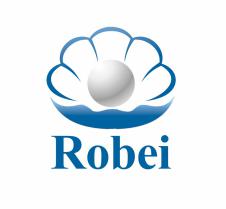 参会回执青岛若贝电子有限公司，本人拟参加本次Robei暑期集成电路研讨会，参会信息如下：会 务 费：3000.00元/人联 系 人：张林颖联系电话：0532-80972800，15035158839   电子邮箱：linying@robei.com查询其他详细信息请登陆我们的网站：http://www.robei.com学校学院专业方向参会人员详细资料姓名性别职务移动电话电子邮箱参会人员详细资料参会人员详细资料参会人员详细资料其他参会需求